          Steen Blicher Divisionen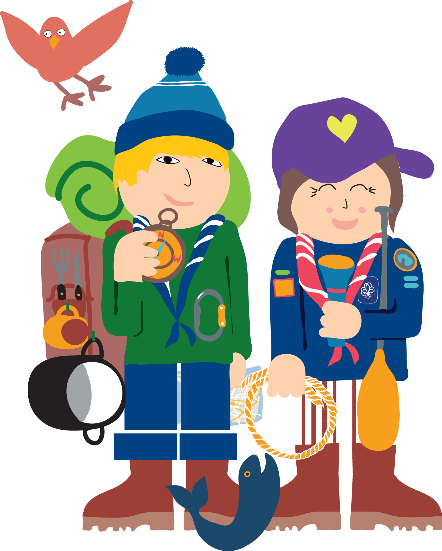 indbyder tilPolartur d. 17. – 19. januar 2020Er du en gammel 2. års juniorspejder? (5. klasse)Har du ikke været på Polartur før?Skal du snart rykke op i troppen?Vil du opleve noget barskt?Vil du opleve noget rart?Har du mod og benmuskler?Tør du møde divisionens andre 2. års-juniorer?… så er det nu, du har chancen!Tid:	17. – 19. januar 2020Start:	Stoholm Station fredag aften kl. 19:00Slut:	Vi sender sms eller mail med afhentningssted efter afgang. Tidspunkt for afhentning er søndag kl. 10:30Pris:	200 kr. der dækker hele turen. Transport til og fra Polartur sørger man selv for.Program:	Vi har aktiviteter i patruljer med spejdere fra andre grupper i divisionen. Du skal desuden på hike med rygsæk. Tænk på, at du skal kunne bære alle dine ting i rygsækken.Vi slutter af med en lille overraskelse.Medbring:	- Almindeligt weekend-udstyr til udendørs overnatning.		- Husk liggeunderlag, rygsæk, varm sovepose, lagen (vigtigt), regntøj, varmt udetøj.		- Godt og varmt fodtøj til udendørsbrug, kompas (hvis du har et).	- Lommelygte, sangbog, hjemmesko, spisegrej + viskestykke i bestikpose.		- Papir, blyant samt en drikkedunk.		- INGEN snolder og mobiltelefon.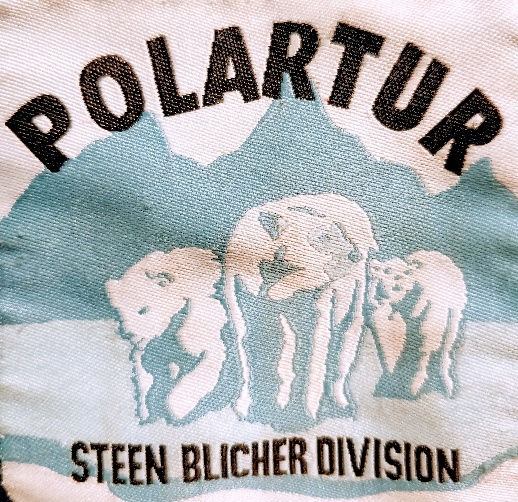 Vi glæder os til at være sammen med dig.
Mvh, juniorlederne i Steen Blicher DivisionenPS: Husk at spise aftensmad hjemmefra om fredagen.Giv besked på gruppen Facebook side  hvis I har mulighed for at bage en kage til turen. Divisionen (arrangørerne) har spurgt, om vi fra vores gruppe kan medbringe en stor kage.